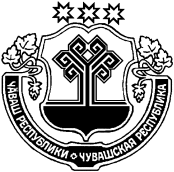 О представлении сведений о доходах, расходах, об имуществе и обязательствах имущественного характера за отчетный период с 1 января по 31 декабря 2019 г. лицами, замещающими должности муниципальной службы в администрации Юманайского сельского  поселения Шумерлинского района Чувашской РеспубликиВ соответствии с Указом Президента РФ от 17.04.2020 № 272 "О представлении сведений о доходах, расходах, об имуществе и обязательствах имущественного характера за отчетный период с 1 января по 31 декабря 2019 г."администрация Юманайского сельского  поселения Шумерлинского района постановляет:Установить, что сведения о доходах, расходах, об имуществе и обязательствах имущественного характера за отчетный период с 1 января по 31 декабря 2019 г., срок подачи которых предусмотрен в Положении о предоставлении гражданами, претендующими на замещение должностей муниципальной службы и лицами, замещающими должности муниципальной службы в администрации Юманайского сельского  поселения Шумерлинского района, сведений о расходах, доходах, об имуществе и обязательствах имущественного характера, а также о расходах, доходах, об имуществе и обязательствах имущественного характера своих супруги (супруга) и несовершеннолетних детей, утвержденном постановлением администрации Юманайского сельского  поселения Шумерлинского района от 24.01.2019 № 2, представляются до 1 августа 2020 г. включительно. Настоящее постановление вступает в силу после его официального опубликования в печатном издании «Вестник Юманайского сельского  поселения Шумерлинского района» и подлежит размещению на официальном сайте Юманайского сельского  поселения Шумерлинского района в сети Интернет.Глава Юманайского сельского поселения								            О.П. ЯковлевЧĂВАШ РЕСПУБЛИКИÇĚМĚРЛЕ РАЙОНĚЧУВАШСКАЯ РЕСПУБЛИКАШУМЕРЛИНСКИЙ  РАЙОНЮМАНАЙ ЯЛ ПОСЕЛЕНИЙĚНАДМИНИСТРАЦИЙĚЙЫШĂНУ30.04.2020     31  №Юманай салиАДМИНИСТРАЦИЯЮМАНАЙСКОГО СЕЛЬСКОГОПОСЕЛЕНИЯПОСТАНОВЛЕНИЕ30.04.2020   № 31с. Юманай